PLAN DE APRENDIZAJE REMOTOMúsicaSexto año básicoUNIDAD I: Descubrir la música chilena y sus influencias musicalesActividad I¿Qué significa para ti ser americano/a? Reflexiona sobre esto y escribe tu respuesta.____________________________________________________________________________________________________________________________________________________________________________________________________________________________________________________________________________________________________________________________________________________________Actividad IILos artistas chilenos también han reflexionado sobre este tema. Te invito a conocer dos canciones sobre este tema.Actividad IIIa)Según estas canciones. ¿qué significa ser americano?_____________________________________________________________________________________________________________________________________________________________________________________________________________________________________________________________________b) A tu juicio, ¿cuál de estas canciones tiene música más americana?_______________________________________________________________________________________Explica tu decisión_____________________________________________________________________________________________________________________________________________________________________________________________________________________________________________________________________c) ¿Cuál de las dos canciones te gustaría cantar?_______________________________________________________________________________________Explica tu decisión_____________________________________________________________________________________________________________________________________________________________________________________________________________________________________________________________________Actividad IVa)Aprende la canción que escogiste.b) Canta la canción seleccionada. Si sabes tocar algún instrumento de cuerda o percusión, puedes acompañarte con él.c) Si puedes, invita a los miembros de tu casa a cantarla.Actividad VArticulación con Tecnologíaa) Con un celular, graba el audio de tu interpretación (puede ser con tu familia).b) Crea un video o un PPT para esta canción, usando los recursos que conoces. Puedes ver un tutorial en YouTube sobre cómo hacer videos usando PowerPoint.Búscalo bajo el nombre Cómo hacer un video en PowerPoint 2016 y 2013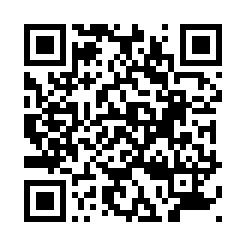 O en la dirección https://www.youtube.com/watch?v=brnVf-cKf8MPuedes escanear el código QR, con tu teléfono inteligente.Actividad VIEnvíame tuproyecto al correo bosinson@gmail.comActividad VIIEvalúate para mejorarMarca sí o no frente a cada afirmación.OA 4: Cantar al unísono y a más voces y tocar instrumentos de percusión, melódicos (metalófono, flauta dulce u otros) y/o armónicos (guitarra, teclado, otros).Si somos americanos(Rolando Alarcón)Si somos americanosSomos hermanos, señoresTenemos las mismas floresTenemos las mismas manosSi somos americanosSeremos buenos vecinosCompartiremos el trigoSeremos buenos hermanosCOROBailaremos marineraRefalosa, zamba y sonSi somos americanosSeremos una canciónSi somos americanos¡Seremos una canción!Si somos americanosNo miraremos fronterasCuidaremos las semillasMiraremos la banderaSi somos americanosSeremos todos igualesEl blanco, el mestizo, el indioY el negro son como talesCOROBailaremos marineraRefalosa, zamba y sonSi somos americanosSeremos una canciónSi somos americanos¡Seremos una canción!-----------------------------------------------------------------Puedes conocer esta canción en YouTubehttps://www.youtube.com/watch?v=6Y3P5g0Sp0Ao escanea este código con tu teléfono inteligente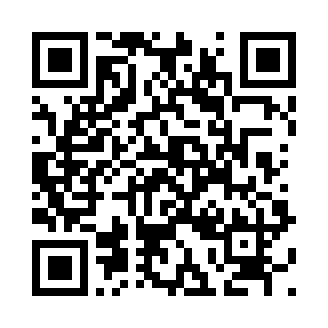 Todos americanos(Los Jaivas)(Brindo este canto,
Para todas las Américas)

Me preguntaron con picardía
Casi mofándose
Oiga señor que es para usted ser americano
Yo le contesto con toda el alma
Linda su pregunta, esto me inspira muchas ideas
Voy a explicarme

Ya muchos siglos van de avaricia
Ahora hay que compartir
Viejas batallas duras rencillas
Habría que olvidar
Todos los pueblos tienen su canto
Se deben escuchar

CORO:
Wichitas y araucanos
Es ser americanos
Quechuas, moches, aymaras
Todos americanos
Mestizo, indio, castizo
Todos americanos
Eso señor habría que hacer
Todos americanosDe polo a polo, la cordillera
Espíritu vertebral madre de agua
Riegas de emblemas, tu tierra germinal
Vientre de alas verdes, sueño primordial,
tientas a la humanidad.
Gran crisol de razas, pueblo universal,
¡Guarda viva tu oración!
Y aquí termino con mis ideas.
Ya no le digo más.
Todo el respeto mi caballero,
voy a dejarlo.
¡Mayas y Mohicanos!
Es ser americano
¡Mestizo, indio, castizo!
Todos americanos.
¡Whisky, mezcal y chicha!
Todos americanos
¡Kuchen y mazamorra!
Todos americanos
¡Aguardiente y cachaza!
Todos americanos
¡Taco, tortilla y hot-dog!
Todos americanos
¡Banjo, charango y piano!
Todos americanos.-----------------------------------------------------------------Puedes conocer esta canción en YouTubehttps://www.youtube.com/watch?v=z5RjOZkvTDoo escanea este código con tu teléfono inteligente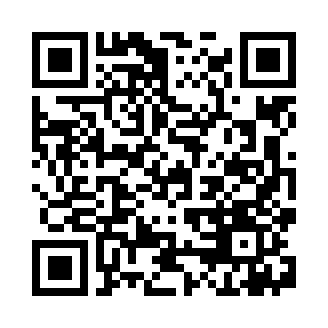 AUTOEVALUACIÓNAUTOEVALUACIÓNAUTOEVALUACIÓNAUTOEVALUACIÓNAUTOEVALUACIÓNAUTOEVALUACIÓNAUTOEVALUACIÓNAUTOEVALUACIÓNSíNoRealicé las actividades de esta guía con entusiasmo.Realicé las actividades de esta guía con entusiasmo.Realicé las actividades de esta guía con entusiasmo.Realicé las actividades de esta guía con entusiasmo.Realicé las actividades de esta guía con entusiasmo.Realicé las actividades de esta guía con entusiasmo.Realicé las actividades de esta guía con entusiasmo.Realicé las actividades de esta guía con entusiasmo.Di mi opinión sobre ser americano/a.Di mi opinión sobre ser americano/a.Di mi opinión sobre ser americano/a.Di mi opinión sobre ser americano/a.Di mi opinión sobre ser americano/a.Di mi opinión sobre ser americano/a.Di mi opinión sobre ser americano/a.Di mi opinión sobre ser americano/a.Leí la letra de las canciones presentadas y elegí mi favorita.Leí la letra de las canciones presentadas y elegí mi favorita.Leí la letra de las canciones presentadas y elegí mi favorita.Leí la letra de las canciones presentadas y elegí mi favorita.Leí la letra de las canciones presentadas y elegí mi favorita.Leí la letra de las canciones presentadas y elegí mi favorita.Leí la letra de las canciones presentadas y elegí mi favorita.Leí la letra de las canciones presentadas y elegí mi favorita.Aprendí la letra de la canción seleccionada.Aprendí la letra de la canción seleccionada.Aprendí la letra de la canción seleccionada.Aprendí la letra de la canción seleccionada.Aprendí la letra de la canción seleccionada.Aprendí la letra de la canción seleccionada.Aprendí la letra de la canción seleccionada.Aprendí la letra de la canción seleccionada.Canté la canción con mi familia.Canté la canción con mi familia.Canté la canción con mi familia.Canté la canción con mi familia.Canté la canción con mi familia.Canté la canción con mi familia.Canté la canción con mi familia.Canté la canción con mi familia.Grabé un audio de la canción, usando los recursos disponibles.Grabé un audio de la canción, usando los recursos disponibles.Grabé un audio de la canción, usando los recursos disponibles.Grabé un audio de la canción, usando los recursos disponibles.Grabé un audio de la canción, usando los recursos disponibles.Grabé un audio de la canción, usando los recursos disponibles.Grabé un audio de la canción, usando los recursos disponibles.Grabé un audio de la canción, usando los recursos disponibles.Creé un video para la canción, usando editores de video o PowerPoint.Creé un video para la canción, usando editores de video o PowerPoint.Creé un video para la canción, usando editores de video o PowerPoint.Creé un video para la canción, usando editores de video o PowerPoint.Creé un video para la canción, usando editores de video o PowerPoint.Creé un video para la canción, usando editores de video o PowerPoint.Creé un video para la canción, usando editores de video o PowerPoint.Creé un video para la canción, usando editores de video o PowerPoint.Pedí ayuda para realizar mi proyecto y/o busqué en Internet cómo hacerlo.Pedí ayuda para realizar mi proyecto y/o busqué en Internet cómo hacerlo.Pedí ayuda para realizar mi proyecto y/o busqué en Internet cómo hacerlo.Pedí ayuda para realizar mi proyecto y/o busqué en Internet cómo hacerlo.Pedí ayuda para realizar mi proyecto y/o busqué en Internet cómo hacerlo.Pedí ayuda para realizar mi proyecto y/o busqué en Internet cómo hacerlo.Pedí ayuda para realizar mi proyecto y/o busqué en Internet cómo hacerlo.Pedí ayuda para realizar mi proyecto y/o busqué en Internet cómo hacerlo.Envié mi proyecto al profesorEnvié mi proyecto al profesorEnvié mi proyecto al profesorEnvié mi proyecto al profesorEnvié mi proyecto al profesorEnvié mi proyecto al profesorEnvié mi proyecto al profesorEnvié mi proyecto al profesorMe quedé en casa y no salí a grabar o a sacar fotografías.Me quedé en casa y no salí a grabar o a sacar fotografías.Me quedé en casa y no salí a grabar o a sacar fotografías.Me quedé en casa y no salí a grabar o a sacar fotografías.Me quedé en casa y no salí a grabar o a sacar fotografías.Me quedé en casa y no salí a grabar o a sacar fotografías.Me quedé en casa y no salí a grabar o a sacar fotografías.Me quedé en casa y no salí a grabar o a sacar fotografías.Cuenta la cantidad de SÍ que obtuviste. Píntalos a continuación, en la barra de progreso, y determina en qué nivel estás.Cuenta la cantidad de SÍ que obtuviste. Píntalos a continuación, en la barra de progreso, y determina en qué nivel estás.Cuenta la cantidad de SÍ que obtuviste. Píntalos a continuación, en la barra de progreso, y determina en qué nivel estás.Cuenta la cantidad de SÍ que obtuviste. Píntalos a continuación, en la barra de progreso, y determina en qué nivel estás.Cuenta la cantidad de SÍ que obtuviste. Píntalos a continuación, en la barra de progreso, y determina en qué nivel estás.Cuenta la cantidad de SÍ que obtuviste. Píntalos a continuación, en la barra de progreso, y determina en qué nivel estás.Cuenta la cantidad de SÍ que obtuviste. Píntalos a continuación, en la barra de progreso, y determina en qué nivel estás.Cuenta la cantidad de SÍ que obtuviste. Píntalos a continuación, en la barra de progreso, y determina en qué nivel estás.Cuenta la cantidad de SÍ que obtuviste. Píntalos a continuación, en la barra de progreso, y determina en qué nivel estás.Cuenta la cantidad de SÍ que obtuviste. Píntalos a continuación, en la barra de progreso, y determina en qué nivel estás.MI DESEMPEÑOMI DESEMPEÑOMI DESEMPEÑOMI DESEMPEÑOMI DESEMPEÑOMI DESEMPEÑOMI DESEMPEÑOMI DESEMPEÑOMI DESEMPEÑOMI DESEMPEÑO12345678910Debo mejorarDebo mejorarDebo mejorarDebo mejorarVoy bien encaminado/aVoy bien encaminado/aVoy bien encaminado/a¡Lo hice muy bien!¡Lo hice muy bien!¡Lo hice muy bien!